ESTADO DO MARANHÃO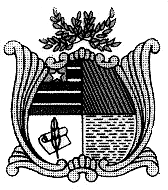 Assembleia LegislativaGabinete do Deputado Edivaldo HolandaINDICAÇÃO Nº           / 2019Senhor Presidente,Na forma regimental, requeiro a Vossa Excelência que, após ouvida a Mesa, seja encaminhado ofício ao Excelentíssimo Senhor Governador do Estado do Maranhão, Flávio Dino, solicitando que autorize o Secretário de Estado da Infraestrutura – SINFRA, Dr. Clayton Noleto a proceder execução de serviços de “Recuperação Asfáltica” da Estrada que liga a Sede do município São João Batista - MA ao Povoado Santana do mesmo município.Mediante o exposto, solicito dos ilustres pares, a aprovação desta Indicação, por ser de extrema justiça. SALA DAS SESSÕES DA ASSEMBLEIA LEGISLATIVA DO ESTADO DO MARANHÃO, em 12 de setembro de 2019.Edivaldo HolandaDeputado Estadual – PTC